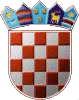 REPUBLIKA HRVATSKAKRAPINSKO – ZAGORSKA ŽUPANIJA     OPĆINA VELIKO TRGOVIŠĆE          OPĆINSKI NAČELNIK		 KLASA: 022-01/17-01/14UR.BROJ: 2197/05-17-05-1Veliko Trgovišće,  30.06.2017. g.	Na temelju članka 48. stavak 1. točka 6. Zakona o lokalnoj i područnoj (regionalnoj) samoupravi („Narodne novine“ broj: 33/01, 60/01-vjerodostojno tumačenje, 106/03, 129/05, 109/07,  125/08, 36/09, 150/11, 144/12, 19/13.-proč.tekst, 137/15.) i   članka    49. Statuta općine Veliko Trgovišće ("Službeni glasnik Krapinsko - zagorske županije“ broj: 9/07. i 8/13.), Općinski načelnik općine Veliko Trgovišće dana 30. lipnja 2017.godine donosiO  D  L  U  K  UI 	U  Upravno vijeće Dječjeg vrtića Rožica Veliko Trgovišće, ispred osnivača, sa danom 01.07.2017.g. imenuju se:	- LJILJANA VRANIĆ, mag.pharm,Jezero Klanječko 39,	- ANICA TRESK,prof., Družilovec 25,	- NIKOLINA MILAŽAR, V.Trgovišće, Domahovo 40/A.II	Članovi  Vijeća iz  točke II ove Odluke imenuju se na vrijeme od četiri godine.III	Ova Odluka stupa na snagu danom donošenja.	Stupanjem na snagu ove odluke prestaje važiti Odluka o imenovanju članova UV Dječjeg vrtića Rožica („Službeni glasnik KZŽ“broj: 22/13.).							OPĆINSKI NAČELNIK							    Robert GrebličkiDOSTAVLJA SE:DV ROŽICA V.Trgovišće,LJILJANA VRANIĆ, mag.pharm,Jezero Klanječko 39,ANICA TRESK,prof., Družilovec 25,NIKOLINA MILAŽAR, V.Trgovišće, Domahovo 40/A,LUCIJA BUHIN, V.Trgovišće, V.Nazora 20,Službeni glasnik KZŽ,Evidencija, ovdjeArhiva, ovdje